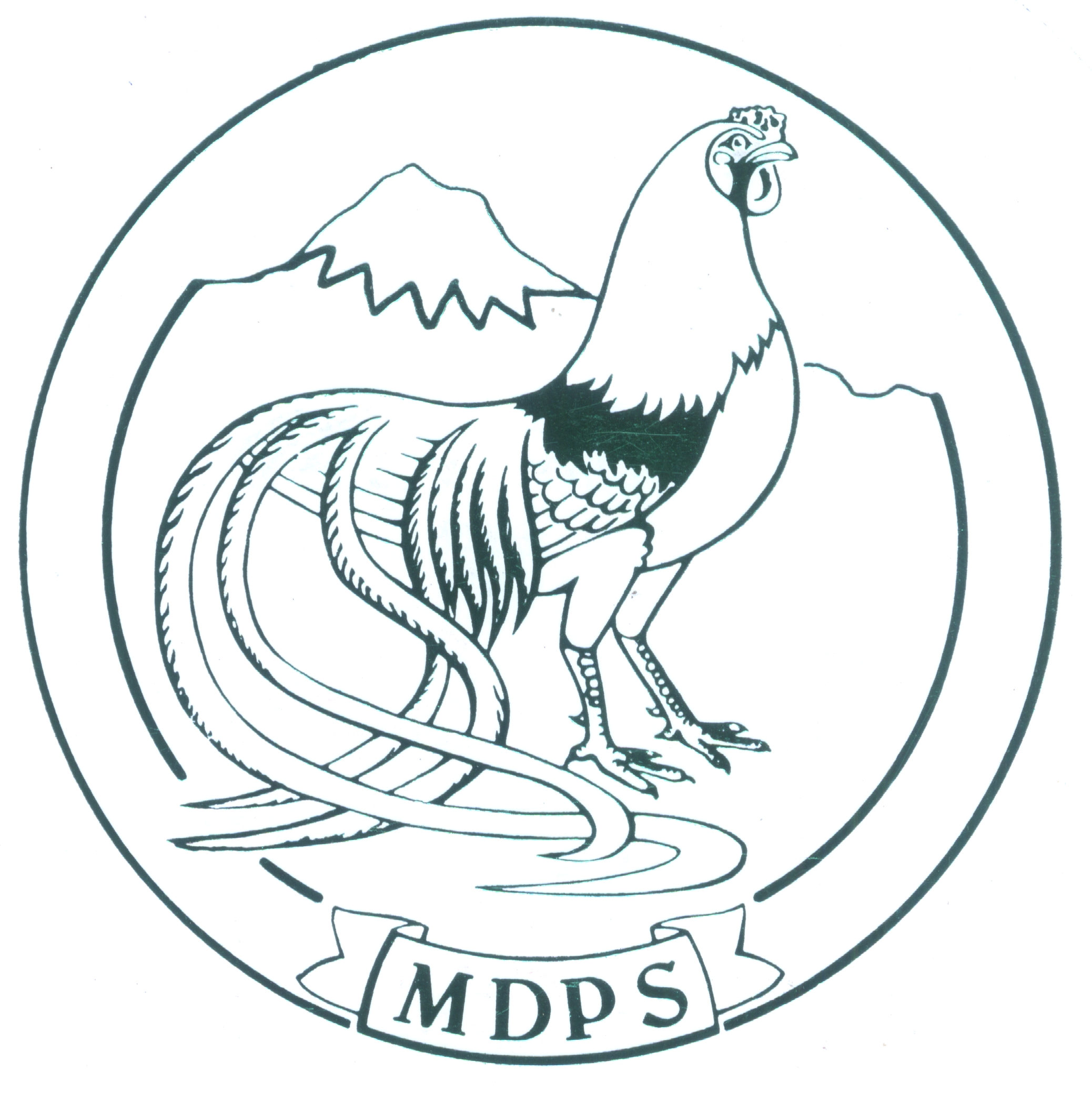 Annual Show 2018Saturday 4th August 2018Henderson Pavilion, Yarra Glen ShowgroundsMelway Ref. 275 B2Affiliated with the V.P.F.A.  LtdVPFA Standard Show Schedule V4.2http://www.vpfa.com.au/standard-schedule/Judging to commence at 9.15 A.M. sharpPenning by 9.00 A.M. on day of show.Shed open 7.00amMorning tea and BBQ lunch available at reasonable pricesEntries Close Friday 27th July 2018With The Secretary: Mr. D Riley19 Elsie Grove Healesville 3777Or Via email mdpsinc@yahoo.com.auJUDGES Mountain District Poultry Society Inc.Office BearersLife MembersMembershipsEntry FeesSenior AwardsSash Only Junior AwardsP.S.B.E.V. Journal Awards for 2018Hardfeather – Australian Pit Game Softfeather – Plymouth RocksWaterfowl – PekinRare Breed - OrpingtonsSPECIAL AWARDSChampion TALL Bird in Show 		Trophy and SashPlaque for Champion Tall Bird To Be Won FiveTimes 2009- K. Harris, 2010– D. Hughes, 2011-MacDonald Bros, 2012-D.HughesCHAMPION WYANDOTTE OTHER THAN WHITEDonated by members of the Wyandotte Club of Victoria Inc.To be won four times before being won outright 2009 B. Kerr, 2010 B.Kerr, 2011 Bruce Kerr, 2012 B.KerrCHAMPION SOFTFEATHER RARE BREED IN SHOWTo be won three times before being won outright  2009 - Donvale Christian School, 2010– Donvale Christian School; 2011 Bruce Kerr, 2012 Donvale Christian School   CHAMPION HAMBURGH –ANY COLOURDonated by the Former Hamburg Club of Australia. To be won five times before being won outright. 2010– I. Askew, 2011 Eaglevale poultry studMEMORIAL TROPHY  A.B. CLARK .TROPHYFOR CHAMPION LARGEFOWL IN SHOW To be won Five times……...2011, Macdonald Brothers, 2015 I Askew, 2016 R. MclarenPERPETUAL TROPHY BEST LEGHORN IN SHOWDonated by Keith Alday To be won Three times .... 1998 John Ferguson, 1999 Geoff Hester, 2000 No Entry, 2001 S. Gray,  2002 D. Griffiths,   2003 Browyn Gray, 2004 M & K Holmes, 2005 R.M. French,  2006 R.M. French, 2007 R.M. French, 2008 R.M. French, 2009 R.M. French, 2010 I. Askew, 2011 R.M. FrenchCHAMPION WATERFOWL IN SHOWTo be won Five times, 2009 D. Johnson, 2011 John Hunt, 2012 John Hunt, 2013 A. Flett, 2014 A. Flett, 2015 D. Wilson, 2016 M & K HolmesBILL SMITH MEMORIAL TROPHY FOR CHAMPION HARDFEATHER IN SHOW (EX. MODERN GAME BANTAMS)To be won Five times…2011; Geoff Mason, 2012, D.HughesOur ribbons are provided by:Show Ribbons Onlinewww.showribbionsonline.comRULES AND REGULATIONSPlease Read Carefully as they will be adhered to.All entries are received subject to the rules and regulations of this society and the V.P.F.A. Ltd.All Victorian exhibitors must be financial members of the V.P.F.A.Ltd All CKLS and PLTS to be under 12 months of ages at the date of this show.Pen numbers will be collected from the SECRETARY on the morning of the show.All exhibits must be penned by 9.00 a.m. on the day of the show as judging will commence at 9.15 a.m. sharp.NO EXHIBIT will be handled by the owner or any other unauthorized person once judging has commenced.The Society will not be responsible for any mistake, accident, loss or damage from any cause, although the greatest care will be taken.All entries must be accompanied by the full entry fee and no late entries will be accepted. All cheques and money orders must be made out to Mountain District Poultry Society Inc.All entries not accompanied by full entry fees, will be returned.Any exhibitor wishing to change or add to their entry on the day of show, will pay $5.00 per change or addition.The committee reserves the right to change or add to, the judge’s panel due to non-attendance of judges and/or excessive entries.Any exhibit entered in the wrong class will be DISQUALIFIED from the competition and any bird suffering from a CONTAGIOUS DISEASE will be removed from the pavilion and entry fees forfeited.It shall be the responsibility of the exhibitor to remove all watering utensils before judging commences.LEG BANDS, as long as non-identifying, will be allowed at this show.JUDGES shall be the only persons using JUDGING STICKS on the BIRDS. Any person found guilty of causing annoyance by loud comments on the decision of the judges, or of insulting or unseemly behavior, shall be liable to expulsion from the show and his /her exhibits will be disqualified and all prizes and monies will be forfeited.A junior shall be between the ages of 6 and 16 on the day of the show.Exhibitors in the junior section will only be eligible for awards in the junior section.A JUNIOR EXHIBITOR showing in the JUNIOR section, must exhibit a different breed/variety to ANY SENIOR EXHIBITOR residing at the same addressJUNIORS can enter in the SENIOR section as long as they pay senior entry fees and exhibit a different breed/variety to the junior section.Any SENIOR found helping a JUNIOR within the surrounds of the POULTY PAVILION, will have his/ her exhibits disqualified unless prior permission is obtained from the SHOW MANAGER.Please fill in both sides of the entry form.Where eight or more birds are entered in a class, a best of breed sash will be awarded.When entering in the A.O.R.C., A.O.R.V classes, please specify breed and/or color as eight or more of the one breed or color will constitute and additional class. JUNIORS WHEN ENTERING PLACE THE LETTER ‘J’ IN FRONT OF THE CLASS NUMBER.MOUNTAIN DISTRICT POULTRY SOCIETY THANKS OUR MAJOR SPONSORGREEN VALLEY GRAINSClub ………………………………………….V.P.F.A. No…………or One Day Exhibitor permit if not a VPFA Member $10.00	                                   	Permit                      $ …………………….……. entries @ ….............	$ ………...................	Membership		$ ………..................	Donation		$.............................Lunch …..... @ $...........     $ …………………….	 	TOTAL	$..............................Mr./Mrs./Ms........................................................Address……….…………………………………….................................................. …………………Email: ………………………………………………Telephone No ……………………......................I Certify that the birds entered by me are my bona fide property and I agree to carry out and be bound by the Rules and regulations of this exhibition and the VPFA Ltd. Club …………………………………………V.P.F.A. No…………or One Day Exhibitor permit if not a VPFA Member $10.00 	  	Permit                      $.................................……. entries @ ….............	$ ………...................	Membership		$ ………..................	Donation		$.............................Lunch …..... @ $...........     $ …………………….	 	TOTAL	$..............................Mr./Mrs./Ms........................................................Address……….…………………………………….................................................. …………………Email: ………………………………………………Telephone No ……………………......................Signed………………………………………Softfeather Mr. Nick FenaughtyHardfeather and WaterfowlMr. Rod LavertyMajor AwardsBoth JudgesPresident:                                                Brian DanielsVice President:                                       Russell MasonJnr Vice President:                                 Peter LarkSecretary:                                               Doug RileyTreasurer:                                               Kathleen RileyShow Manager:                                      Peter LarkMr W. Stanhope (dec)                                      Mrs G. Knight (dec)                                      Mr K. Mason O.A.M.Mrs K. Ockwell                                      Mr A. Veerman                                       Mr P. LarkMr B. DanielsMr H.O. Stehn (dec)Mr B KerrMr D. RileySenior:                                                       $15.00Junior:                                                       $10.00Family  $20.00Senior Members:                                         $2.00 Per BirdSenior 15 Entries or more                                       $1.50 Per BirdJunior Members:                                          $1.50 Per BirdJunior 15 Entries or more                                       $1.00 Per BirdAll Non Members Senior & Junior$3.00 Per Bird  Entries maybe paid by EFT to MDPS: Bendigo Bank: BSB: 633 108 ACC Number: 138905070. Please note your name with paymentChampion BirdTrophy and SashReserve ChampionTrophy and SashChampion WaterfowlTrophy and SashReserve WaterfowlTrophy and SashChampion Hard Feather StndTrophy and SashReserve Hard Feather Stnd                       .Trophy and SashChampion STD Heavy SoftfeatherTrophy and SashReserve STD Heavy SoftfeatherTrophy and SashChampion STD Light SoftfeatherTrophy and SashReserve  STD Light SoftfeatherTrophy and SashChampion S/F BantamTrophy and SashReserve   S/F BantamTrophy and SashChampion Hardfeather BantamTrophy and SashReserve Hardfeather BantamTrophy and SashChampion Softfeather Bantam LightSashReserve Softfeather Bantam LightSashChampion Softfeather Bantam HeavySashReserve Softfeather Bantam Heavy SashChampion O.E.G BantamSashReserve O.E.G BantamSashChampion Modern Game BantamSashChampion O.E.G StandardSashChampion A.O.V Hardfeather StandardSashChampion MuscovySashChampion Heavy Breed WaterfowlSashChampion Light Breed WaterfowlSashChampion Bantam WaterfowlSashChampion Junior Crested BirdSashChampion Rare BreedSashChampion Multi-colored or Patterned BirdSashChampion Junior Bird                                          Trophy and SashReserve  Junior Bird                                             Trophy and SashChampion Junior Large                                        Trophy and SashReserve Junior Large                                            Trophy and SashChampion Junior Waterfowl                                Trophy and SashReserve Junior Waterfowl                                    Trophy and SashChampion Junior S/F Bantam                               Trophy and SashReserve Junior  S/F Bantam                                  Trophy and SashChampion Junior H/F Bantam                               Trophy and SashReserve Junior H/F Bantam                                   Trophy and SashJuniors Use the Letter “J” In Front Of Class Numbers When EnteringJuniors Use the Letter “J” In Front Of Class Numbers When EnteringClassPenDetails --- Breed/variety/sexClassPenDetails --- Breed/variety/sex